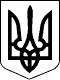 УКРАЇНАЖИТОМИРСЬКА ОБЛАСТЬНОВОГРАД –ВОЛИНСЬКА МІСЬКА РАДАРІШЕННЯдвадцята  сесія                                                                 сьомого скликаннявід 16.02.2018   № 439Про затвердження Статуту  Новоград-Волинського міськогоземельно-кадастрового бюров новій редакції       Керуючись статтею 25, статтею 60 Закону України «Про місцеве самоврядування  в Україні», Законом України «Про державну реєстрацію юридичних осіб, фізичних осіб-підприємців та громадських формувань», Господарським кодексом України, враховуючи рішення виконавчого комітету від 14.12.2016 №299«Про передачу та Реєстр майна комунальної власності територіальної громади міста», міська рада ВИРІШИЛА:Затвердити Статут  Новоград-Волинського міського земельно-кадастрового бюро (далі – Статут) в новій редакції, що додається.Новоград-Волинському міському земельно-кадастровому бюро (Черненко В. О.) здійснити державну реєстрацію Статутувідповідно до вимог чинного законодавства.Рішення міської ради від 26.02.2004 №245 «Про внесення змін до Статуту Новоград-Волинського міського земельно-кадастрового бюро» визнати таким, що втратило чинність.Контроль за виконанням цього рішення покласти на постійну комісію міської ради з питань містобудування, архітектури та земельних відносин (Остапчук О. Л.)  та першого заступника міського голови Колотова С. Ю.     Міський голова                                                       В. Л. Весельський